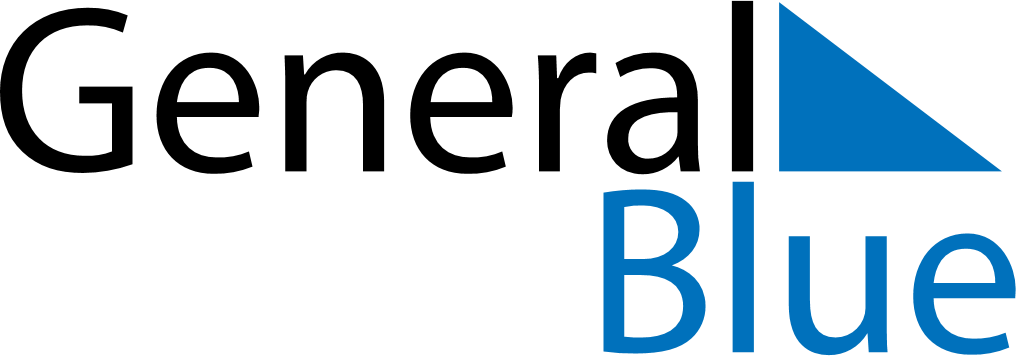 October 2018October 2018October 2018BrazilBrazilSundayMondayTuesdayWednesdayThursdayFridaySaturday12345678910111213Election DayOur Lady of Aparecida141516171819202122232425262728293031Election Day